Outer Cover	T.C. IŞIK UNIVERSTIYSCHOOL OF GRADUATE STUDIESDOCTORAL THESISDEPARTMENT OF …… ……..PROGRAMName SURNAMETHESIS NAMESUPERVISORProf. Dr. Name SURNAMEİSTANBUL, Month YEARInner Cover	T.C.  IŞIK UNIVERSITYSCHOOL OF GRADUATE STUDIESDOCTORAL THESISDEPARTMENT OF ……….…………………….. PROGRAMName SURNAME(Student Number)THESIS NAMESUPERVISORProf. Dr. Name SURNAMEİSTANBUL, Month YEARThesis Approval Page	T.C.  IŞIK UNIVERSITYSCHOOL OF GRADUATE STUDIESDOCTORAL THESISDEPARTMENT OF…………..PROGRAMName SURNAME(Student Number)THESIS NAMEDate: Thesis Supervisor: Prof. Dr. …….Jury Members:	Attention: For Master Thesis requires 3 members including supervisor. For doctorate thesis requires 5 members including supervisor.İSTANBUL, Ocak 2023ÖZETTEZ ADI----------------------------------------------------------------------------------------------------------------------------------------------------------------------------------------------------------------------------------------------------------------------------------------------------------------------------------------------------------------------------------------------------------------------------------------------------------------------------------------------------------------------------------------------------------------------------------------------------------------------------------------------------------------------------------Turkish Abstract 12 type size, Times New Roman, 1,5 line spacing.……………………………………………………………………………………………………………………………………………………………………………………………………………………………………………………………………………………………………………………………………………………………………………………………………………………………………………………………………………………………………………………………………………………………………………………………………………………………………………………………………………………………………………………………………………………………………………………………………………………………………………………Anahtar Kelimeler: Maximum 5 wordsABSTRACTTHESIS NAME----------------------------------------------------------------------------------------------------------------------------------------------------------------------------------------------------------------------------------------------------------------------------------------------------------------------------------------------------------------------------------------------------------------------------------------------------------------------------------------------------------------------------------------------------------------------------------------------------------------------------------------------------------------------------------Abstract: 12 type size, Times New Roman, 1,5 line spacing……………………………………………………………………………………………………………………………………………………………………………………………………………………………………………………………………………………………………………………………………………………………………………………………………………………………………………………………………………………………………………………………………………………………………………………………………………………………………………………………………………………………………………………………………………………………………………………………………………………………………………………Keywords:  Maximum 5 wordsACKNOWLEDGEMENT----------------------------------------------------------------------------------------------------------------------------------------------------------------------------------------------------------------------------------------------------------------------------------------------------------------------------------------------------------------------------------------------------------------------------------------------------------------------------------------------------------------------------------------------------------------------------------------------------------------------------------------------------------------------------------Acknowledgement: 12 type size, Times New Roman, 1,5 line spacing.……………………………………………………………………………………………………………………………………………………………………………………………………………………………………………………………………………………………………………………………………………………………………………………………………………………………………………………………………………………………………………………………………………………………………………………………………………………………………………………………………………………………………………………………………………………………………………………………………………………………………………………TABLE OF CONTENTSPAGE NUMBERSAPPROVAL PAGE	iÖZET	iiABSTRACT	iiiACKNOWLEDGEMENT	ivDEDICATION PAGE (Optional)	vTABLE OF CONTENTS	viLIST OF FIGURES	viiLIST OF TABLES	viiiABBREVIATIONS LIST	ixCHAPTER 1	11.	INTRODUCTION	1CHAPTER 2	22. XXXXX	22.1 DGGDGDGD	22.2.1 Gccccfg	22.3 GBBHFHFHF	2CHAPTER 3	3CONCLUSION AND SUGGESTIONS	4REFERENCES	5APPENDICES	6CURRICULUM VITAE	7LIST OF FIGURESFigure 2.1  Üretim Sistemi …………………………………………………... 8Figure 2.2  Üretim Sistemlerinin Sınıflandırılması …………………….…... 10Figure 2.3  Akış Tipi Atölye ………………………………………………..  11Figure 2.4  Sipariş Tipi Atölye ……………………… …………………….  12LIST OF TABLESTable 2.1  Üretim Sistemi …………………………………………………..... 8Table 2.2  Üretim Sistemlerinin Sınıflandırılması ………………………….. 10Table 2.3  Akış Tipi Atölye ……………………………………..………….. 11Table 2.4  Sipariş Tipi Atölye …………………………………..………….  12ABBREVIATIONS LISTBOM: Bill of MaterialsCRM: Customer Relationship ManagementDC: Distribution CenterDP: Doğrusal ProgramlamaECR: Efficient PYS: Performans Yönetim SistemiSRM: Supplier Relationship ManagementCHAPTER 1INTRODUCTIONTHE PURPOSE OF THE RESEARCH…………………………………………………………………………………………………………………………………………………………………………………………………………………………………………………………………………………………………………………………………………………………………………………………………………………………………………………………………………………………………………………………………………………………………………………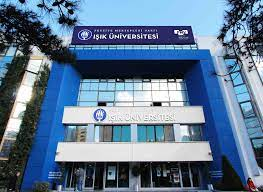 Figure 1.1 Işık University Maslak CampusCHAPTER 2LITERATURE2.1 XXXXXXXX XXX……………………………………………………………………………………………………………………………………………………………………………………………………………………………………………………………………………………………………………………………………………………………………………………………………………….2.1.1 Xxxxxx Xxxxx	………………………………………………………………………………………………………………………………………………………………………………………………………………Table 2.1 OECD Countries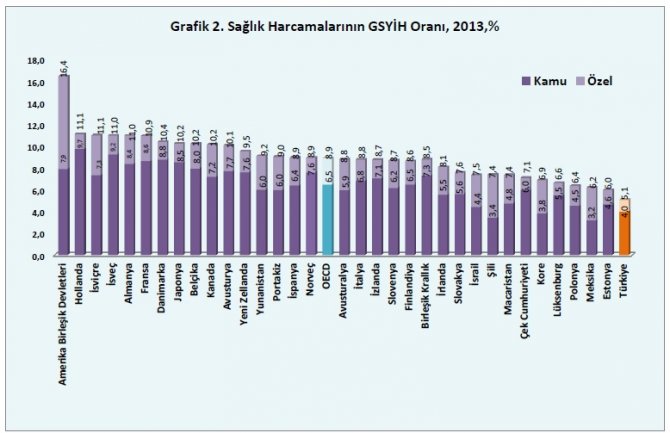 ………………………………………………………………………REFERENCESKazgan, G. (2000). İktisadi düşünce (9. baskı). Remzi Kitabevi.Yin, R. K. (2003). Case study researches, design and methods (3rd ed.). Sage.APPENDICESAPPENDIX A. XXXXXXXXX…………………………………………………………………………………………………………………………………………………………………………………………………………………………………………………………………………CURRICULUM VITAE………………………………………………………………………………………………………………………………………………………………………………………………………………………………………………….………………………………………………………………………………………………………………………………………………………………………………………………………………………………………………………………………………………………………………………………………………..Times New Roman 12 type size, 1,5 line spacing